 Красноярский край                             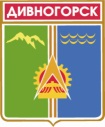 Дивногорский городской Совет депутатовР Е Ш Е Н И Е23.04.2015              	                            г.Дивногорск                                      №52-323-ГСО внесении изменений в Устав муниципальногообразования  город Дивногорск Красноярского края	С целью приведения отдельных положений Устава муниципального образования г. Дивногорск Красноярского края в соответствие с требованиями Федерального закона от 06.10.2003г. №131-ФЗ «Об общих принципах организации местного самоуправления в Российской Федерации», закона Красноярского края от 01.12.2014 №7-2884                        «О некоторых вопросах организации органов местного самоуправления в Красноярском крае», руководствуясь статьями 26, 63 Устава города, городской Совет депутатов РЕШИЛ:Внести в Устав муниципального образования город Дивногорск  Красноярского края следующие изменения:В статье 7 :а) пункт 1 изложить в новой редакции:«1. Составление и рассмотрение проекта бюджета городского округа, утверждение и исполнение бюджета городского округа, осуществление контроля за его исполнением, составление и утверждение отчета об исполнении бюджета городского округа;»;б) в пункте 26:- слова «в том числе путем выкупа» исключить;- слова «осуществление муниципального земельного контроля за использованием земель городского округа» заменить словами «осуществление муниципального земельного контроля в границах городского округа»;в) пункт 27 изложить в новой редакции:«27) присвоение адресов объектам адресации, изменение, аннулирование адресов, присвоение наименований элементам улично-дорожной сети (за исключением автомобильных дорог федерального значения, автомобильных дорог регионального или межмуниципального значения), наименований элементам планировочной структуры в границах городского округа, изменение, аннулирование таких наименований, размещение информации в государственном адресном реестре;»;.г) пункт 39 изложить в новой редакции:«39. Оказание поддержки гражданам и их объединениям, участвующим в охране общественного порядка, создание условий для деятельности народных дружин;»;д) пункт 42 исключить; е) дополнить пунктом  45  следующего содержания:«45. Организация в соответствии с Федеральным законом от 24.07.  2007 года №221-ФЗ «О государственном кадастре недвижимости» выполнения комплексных кадастровых работ и утверждение карты-плана территории.».В статье 7.1 часть 1 изложить в новой редакции:«1. Органы местного самоуправления города имеют право на:1) создание музеев городского округа;2) создание муниципальных образовательных организаций высшего образования;3) участие в осуществлении деятельности по опеке и попечительству;4) создание условий для осуществления деятельности, связанной с реализацией прав местных национально-культурных автономий на территории городского округа;5) оказание содействия национально-культурному развитию народов Российской Федерации и реализации мероприятий в сфере межнациональных отношений на территории городского округа;6) создание муниципальной пожарной охраны;7) создание условий для развития туризма;8) оказание поддержки общественным наблюдательным комиссиям, осуществляющим общественный контроль за обеспечением прав человека и содействие лицам, находящимся в местах принудительного содержания;9) оказание поддержки общественным объединениям инвалидов, а также созданным общероссийскими общественными объединениями инвалидов организациям в соответствии с Федеральным законом от 24.11. 1995 года №181-ФЗ «О социальной защите инвалидов в Российской Федерации»;10) осуществление мероприятий, предусмотренных Федеральным законом «О донорстве крови и ее компонентов»;11) создание условий для организации проведения независимой оценки качества оказания услуг организациями в порядке и на условиях, которые установлены федеральными законами;12) предоставление гражданам жилых помещений муниципального жилищного фонда по договорам найма жилых помещений жилищного фонда социального использования в соответствии с жилищным законодательством.».3) Статью 13 «Муниципальные выборы» изложить в новой редакции: «Статья 13. Муниципальные выборы1. На муниципальных выборах (в дальнейшем - выборах) избираются депутаты городского Совета депутатов. 2. Выборы депутатов городского Совета назначаются городским Советом депутатов. В случаях, установленных федеральным законом, выборы назначаются избирательной комиссией муниципального образования или судом. Порядок назначения, подготовки, проведения и подведения итогов выборов устанавливается федеральными и краевыми законами. Решение о назначении выборов в органы местного самоуправления города должно быть принято не ранее чем за 90 дней и не позднее чем за 80 дней до дня голосования.3.  Выборы депутатов городского Совета депутатов проводятся на основе смешанной (пропорционально – мажоритарной) избирательной системы, при этом 10 депутатов избираются по единому территориальному избирательному округу пропорционально числу голосов избирателей, поданных за общетерриториальные списки кандидатов в депутаты, выдвинутые избирательными объединениями, а 10 депутатов избираются по мажоритарной избирательной системе относительного большинства по пяти многомандатным избирательным округам, образуемым на территории города на основе единой нормы представительства.4. Выборы проводятся на основе всеобщего равного и прямого избирательного права при тайном голосовании. Гражданин голосует на выборах лично. Участие в выборах является свободным. Контроль за волеизъявлением граждан не допускается. 5. Гарантии избирательных прав граждан при проведении выборов, порядок назначения, подготовки, проведения и подведения итогов выборов устанавливаются федеральным законом и принимаемыми в соответствии с ним законами Красноярского края. Итоги выборов подлежат официальному опубликованию (обнародованию).4) В статье 18 в части 2 в пункте 3 после слов «проекты планировки территорий и проекты межевания территорий,» дополнить словами «за исключением случаев, предусмотренных Градостроительным кодексом Российской Федерации,».5) В статье 23 часть 2 изложить в новой редакции:«2. Глава города - высшее должностное лицо муниципального образования, избирается городским Советом депутатов из числа кандидатов, представленных конкурсной комиссией по результатам конкурса, возглавляющее деятельность по осуществлению местного самоуправления на территории города и наделенное согласно настоящему Уставу собственной компетенцией по решению вопросов местного значения.».6) В статье 26:а) часть 1 дополнить пунктом 14 следующего содержания:«14) избрание Главы города Дивногорска из числа кандидатов, представленных конкурсной комиссией по результатам конкурса.»;б) в части 2 пункт 2.1 дополнить вторым абзацем следующего содержания:«Городской Совет депутатов заслушивает ежегодные отчеты Ревизионной комиссии муниципального образования город Дивногорск  о результатах ее деятельности.».7) В статье 28 в части 2:а) пункт 1 исключить;б) пункт 2 изложить в новой редакции:«2) заниматься предпринимательской деятельностью лично или через доверенных лиц, а также участвовать в управлении хозяйствующим субъектом (за исключением жилищного, жилищно-строительного, гаражного кооперативов, садоводческого, огороднического, дачного потребительских кооперативов, товарищества собственников недвижимости и профсоюза, зарегистрированного в установленном порядке), если иное не предусмотрено федеральными законами или если в порядке, установленном муниципальным правовым актом в соответствии с федеральными законами и законами Красноярского края, ему не поручено участвовать в управлении этой организацией;».8) Статью 30 изложить в новой редакции:«Статья 30. Председатель городского Совета депутатов и его заместитель1. Председатель городского Совета депутатов - член выборного представительного органа местного самоуправления, наделенное в соответствии с настоящим Уставом и Регламентом городского Совета, собственной компетенцией по решению вопросов местного значения и возглавляющее деятельность Совета.2. Председатель городского Совета депутатов работает на штатной оплачиваемой основе и организует работу городского Совета депутатов.Председатель городского Совета и его заместитель избираются из числа его депутатов тайным голосованием простым большинством голосов от установленного состава городского Совета. Председатель городского Совета депутатов сохраняет свои полномочия вплоть до открытия первой сессии представительного органа нового созыва.3. Полномочия председателя городского Совета депутатов:1) представляет городской Совет депутатов в отношениях с населением, органами государственной и судебной власти, органами местного самоуправления, с предприятиями, учреждениями, организациями и общественными объединениями;2) составляет план правотворческой деятельности и работы городского Совета депутатов;3) председательствует на сессии городского Совета депутатов, подписывает протоколы заседаний, решения Совета;4) совместно с председателями постоянных комиссий формирует проекты повестки и регламента очередного заседания городского Совета депутатов;5) осуществляет руководство подготовкой заседаний городского Совета депутатов;6) доводит до сведения депутатов и населения время и место проведения сессии, а также проект повестки дня;7) созывает по собственной инициативе или по инициативе не менее 1/3 от установленного настоящим Уставом числа депутатов городского Совета внеочередные сессии; 8) ведет заседания городского Совета депутатов в соответствии с правилами, установленными Регламентом городского Совета; 9) оказывает содействие депутатам городского Совета в осуществлении ими своих полномочий;10) открывает и закрывает расчетные счета городского Совета депутатов в банках и является распорядителем по этим счетам;11) координирует работу постоянных и временных комиссий;12) организует прием граждан, рассмотрение предложений, жалоб, заявлений, обеспечивает принятие по ним решений;13) ведает внутренним распорядком городского Совета депутатов, издает распоряжения по вопросам своей компетенции;14) руководит работой аппарата городского Совета депутатов, назначает и освобождает от должности работников аппарата;15) от имени городского Совета депутатов подписывает исковые заявления в суд или арбитражный суд, постановления и распоряжения по вопросам организации деятельности городского Совета депутатов, решения городского Совета депутатов;16) решает иные вопросы, возложенные на него законодательством Российской Федерации, законами края, Уставом города и Регламентом городского Совета депутатов.4. Заместитель председателя городского Совета депутатов избирается по предложению председателя городского Совета в том же порядке и на тот же срок, который предусмотрен для избрания председателя городского Совета.Заместитель председателя городского Совета депутатов исполняет по поручению председателя городского Совета депутатов его отдельные полномочия, а в случае отсутствия председателя или временной невозможности выполнения им своих полномочий - исполняет его обязанности как председателя городского Совета депутатов.».9) В статье 35 в части 1 в пункте 1.5 слова «Не чаще одного раза в год» исключить;10) В статье 37:а) часть 4 изложить в новой редакции:«4. Глава города избирается городским Советом депутатов из числа кандидатов, представленных конкурсной комиссией по результатам конкурса,  и возглавляет администрацию города.Глава города избирается тайным голосованием простым большинством голосов от установленного числа депутатов в порядке, определяемом Регламентом городского Совета депутатов.»;б) часть 6 изложить в новой редакции:«6. Порядок проведения конкурса по отбору кандидатур  на  должность Главы города устанавливается городским Советом депутатов. Порядок  проведения конкурса должен предусматривать опубликование условий конкурса, сведений о дате, времени и месте его проведения не позднее чем  за 20 дней до дня проведения конкурса.Общее число членов конкурсной  комиссии  в  муниципальном  образовании устанавливается городским Советом депутатов. Половина   членов конкурсной комиссии назначается городским Советом депутатов,          а другая половина - Губернатором Красноярского края.Иностранный гражданин может быть избран Главой города в случае, если такая возможность предусмотрена международным договором Российской Федерации с соответствующим иностранным государством.»;
	в) часть 7 изложить в новой редакции:«7. Полномочия Главы города начинаются со дня вступления его в должность и прекращаются в день вступления в должность вновь избранного Главы города.Избранный Глава города вступает в должность в торжественной обстановке в присутствии депутатов городского Совета, представителей общественности в семидневный срок с момента его избрания городским Советом депутатов.Церемония включает в себя принесение Главой города присяги:«Вступая в должность Главы города Дивногорска, перед лицом всех его жителей клянусь соблюдать Конституцию Российской Федерации, законы Российской Федерации и Красноярского края, Устав города Дивногорска, уважать и охранять права и свободы человека и гражданина, защищать интересы жителей города Дивногорска, добросовестно выполнять возложенные на меня обязанности Главы города Дивногорска.»;г) часть 8 изложить в новой редакции:«8. Глава города вправе подать письменное заявление о добровольном сложении полномочий (отставке) путем направления соответствующего заявления в городской Совет депутатов. Городской Совет депутатов принимает решение об отставке Главы города либо отклоняет ее не позднее одного месяца со дня подачи заявления.Заявление Главы города о сложении полномочий не может быть отозвано после рассмотрения вопроса об отставке городским Советом депутатов.»;д) часть 9 изложить в новой редакции:«9. На Главу города распространяются гарантии, предусмотренные законодательством.Глава города должен соблюдать  ограничения и запреты и исполнять обязанности, которые установлены Федеральным законом от 25.12.2008 №73-ФЗ «О противодействии коррупции и другими федеральными законами.».11) В статье 38 в части 1 пункт 15 изложить в новой редакции:«15)  представляет городскому Совету депутатов ежегодные отчеты о результатах своей деятельности, о результатах деятельности администрации города и иных подведомственных ему органов местного самоуправления, в том числе о решении вопросов, поставленных городским Советом депутатов.По результатам рассмотрения отчетов городской Совет депутатов принимает постановление. Указанные отчеты и постановление городского Совета депутатов подлежат опубликованию в средствах массовой информации;».12) В статье 39:а) дополнить статью новыми абзацами следующего содержания:«В случаях, предусмотренных пунктами 1, 3, 4, 5, 6, 10, 11,12, 14, 15  настоящей статьи, полномочия Главы города прекращаются досрочно с момента вступления в силу соответствующего акта либо со времени, указанного в нем.В случаях, предусмотренных пунктами 2, 7, 8, 9,13 настоящей статьи, полномочия Главы города прекращаются досрочно с момента принятия соответствующего решения городским Советом депутатов.В случае если отставка Главы города на основании личного заявления городским Советом депутатов не принята, полномочия Главы города прекращаются по истечении двух недель после рассмотрения городским Советом депутатов данного вопроса.В связи с досрочным прекращением полномочий Главы города выборы назначаются и проводятся в сроки и в порядке, предусмотренные настоящим Уставом.         В случае, если избранный городским Советом депутатов Глава города,  полномочия которого прекращены досрочно на основании решения городского Совета депутатов об удалении его в отставку, обжалует в судебном порядке указанное решение, городской Совет депутатов не вправе принимать решение об избрании Главы города до вступления решения суда в законную силу.».13) В статье 40 часть 1 исключить:14) В статье 41 часть 2 изложить в новой редакции:«2. Глава города представляет городскому Совету депутатов ежегодные отчеты о результатах своей деятельности, о результатах деятельности администрации города и иных подведомственных ему органов местного самоуправления, в том числе о решении вопросов, поставленных городским Советом депутатов.По результатам рассмотрения отчетов городской Совет депутатов принимает постановление. Указанные отчеты и постановление городского Совета депутатов подлежат опубликованию в средствах массовой информации.».15) В статье 42 в части 4 слова «в течение не более одного месяца со дня вступления в должность Главы города, либо со дня, когда должность первого заместителя окажется вакантной» исключить;16) В статье 44 часть 7 исключить.17) Дополнить Устав статьей 44.2. следующего содержания:«Статья 44.2. Избирательная комиссия1. Для организации подготовки и проведения муниципальных выборов, местного референдума, голосования по отзыву депутата, члена выборного органа местного самоуправления, выборного должностного лица местного самоуправления, голосования по вопросам изменения границ муниципального образования, преобразования муниципального образования формируется избирательная комиссия.2. Избирательная комиссия не является юридическим лицом и действует на непостоянной основе.3. Избирательная комиссия формируется в количестве восьми членов с правом решающего голоса.  4. Расходы на обеспечение деятельности избирательной комиссии предусматриваются отдельной строкой в местном бюджете и осуществляются в соответствии со сметой доходов и расходов.Избирательная комиссия представляет установленную законодательством отчетность о расходовании средств местного бюджета, выделенных на ее деятельность Совету депутатов  в  установленные сроки.5. Избирательная комиссия осуществляет свои полномочия, определенные Федеральным законом от 12.06.2002 № 67-ФЗ «Об основных гарантиях избирательных прав и права на участие в референдуме граждан Российской Федерации», Законом Красноярского края от 02.10.2003 № 8-1411 «О выборах в органы местного самоуправления в Красноярском крае», Уставным законом Красноярского края от 10.11.2011 №13-6401 «О референдумах в Красноярском крае».	Кроме того избирательная комиссия:1) публикует (обнародует) в соответствующих средствах массовой информации результаты выборов; итоги голосования, местных референдумов;2) рассматривает и решает вопросы материально-технического обеспечения подготовки и проведения выборов;3) обеспечивает изготовление бюллетеней по выборам депутатов Совета депутатов, бюллетеней для голосования на местном референдуме;4) обеспечивает информирование избирателей о сроках и порядке осуществления избирательных действий, ходе избирательной кампании;5) может создавать рабочие группы, привлекать к выполнению работ внештатных работников.6. Избирательная комиссия принимает решения, председатель избирательной комиссии по кадровым и организационным вопросам деятельности избирательной комиссии - распоряжения.Решения избирательной комиссии, принятые по вопросам, входящим в ее компетенцию, обязательны для органов исполнительной власти, государственных учреждений, действующих на территории муниципального образования, органов местного самоуправления, кандидатов, зарегистрированных кандидатов, их доверенных лиц, избирательных объединений, общественных объединений, организаций, должностных лиц и избирателей.7. Заседания избирательной комиссии созываются ее председателем по мере необходимости, а также по требованию не менее одной трети от установленного числа членов избирательной комиссии с правом решающего голоса.Член избирательной комиссии с правом решающего голоса обязан присутствовать на всех заседаниях избирательной комиссии. В случае если член избирательной комиссии с правом решающего голоса по уважительной причине не может принять участие в заседании избирательной комиссии, он сообщает об этом председателю, либо заместителю председателя, либо секретарю избирательной комиссии.8. Срок полномочий избирательной комиссии составляет 5 лет.».18) Статью 46 исключить.19) Статью 49 дополнить частью 3 следующего содержания:«3. Правовые акты города, затрагивающие вопросы осуществления предпринимательской и инвестиционной деятельности, в целях выявления положений, необоснованно затрудняющих осуществление предпринимательской и инвестиционной деятельности, подлежат экспертизе, проводимой органами местного самоуправления в порядке, установленном решением городского Совета депутатов в соответствии с законом Красноярского края.».20) Дополнить статью 65 новыми абзацами следующего содержания:	«Положения части 2 статьи 23, части 1 пункт 14 статьи 26, части 4,6,7 статьи 37 настоящего Устава в редакции решения городского Совета депутатов от 23.04.2015 №52-323-ГС «О внесении изменений в Устав муниципального образования город Дивногорск Красноярского края» применяются в отношении порядка избрания Главы города после истечения срока полномочий Главы города, избранного до вступления в силу Закона Красноярского края от 01.12.2014 №7-2884 «О некоторых вопросах организации органов местного самоуправления в Красноярском крае»               (в редакции от 03.03.2015 №8-3182).Положения части 3 статьи 49 вступает в силу с 1 января 2016 года.».2. Настоящее решение подлежит государственной регистрации.3. Настоящее решение вступает в силу с момента опубликования в средствах массовой информации, осуществляемого при наличии государственной регистрации и применяется после истечения срока полномочий главы города, избранного до дня вступления в силу настоящего решения. 	4. Контроль за исполнением настоящего решения возложить на постоянную комиссию по законности, правопорядку, защите прав граждан и информационной политике (Паршелист В.М.).Глава города					                                               Е.Е. ОльПредседательДивногорского городского Совета депутатов                                    А.В. Новак